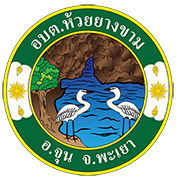 ข้อมูลเชิงสถิติเรื่องร้องเรียนการทุจริตประจำปีองค์การบริหารส่วนตำบลห้วยยางขามเดือน/ปี2560256125622563มกราคม----กุมภาพันธ์----มีนาคม----เมษายน----พฤษภาคม----มิถุนายน---กรกฎาคม---สิงหาคม---กันยายน---ตุลาคม---พฤศจิกายน---ธันวาคม---รวม0000